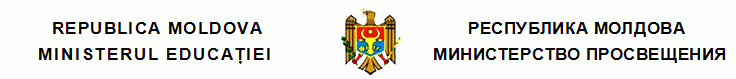 П Р И К А Зоб утверждении Положения об организации и проведении конкурса на замещение должностей директора и заместителя директора общеобразовательных учреждений№ 163  от  23.03.2015Мониторул Офичиал № 124-130/806 от 22.05.2015* * *На основании п.(5) ст.50 Кодекса об образовании № 152 от 17 июля 2014 года (Официальный монитор Республики Молдова, 2014, № 319-324, ст.634) ПРИКАЗЫВАЮ:1. Утвердить Положение об организации и проведении конкурса на замещение должностей директора и заместителя директора общеобразовательных учреждений (прилагается).2. Данный приказ опубликовать в Официальном мониторе Республики Молдова. [Пкт.3 утратил силу согласно Приказу Министерства просвещения N 964 от 07.10.2015, в силу 06.11.2015] Утверждено Приказом министра просвещения № 163 от 23 марта 2015 г.Примечание: По всему тексту Положения слова «Министерство образования» заменить словами «Министерство образования, культуры и исследований», в соответствующей грамматической форме, согласно Приказу Мин. образования, культуры и исследований N 147 от 17.02.2020, в силу 28.02.2020ПОЛОЖЕНИЕоб организации и проведении конкурса на замещение должностей директора и заместителя директора общеобразовательных учреждений I. ОБЩИЕ ПОЛОЖЕНИЯ1. Настоящее Положение об организации и проведении конкурса на замещение должностей директора и заместителя директора общеобразовательных учреждений разработано на основании п.(5) ст.50 Кодекса Республики Молдова об образовании № 152 от 17 июля 2014 года.2. Настоящее Положение устанавливает:1) процедуру организации и проведения конкурса на замещение должностей директора и заместителя директора (далее – конкурс); 2) условия для участия в конкурсе; 3) метод образования, состав и деятельность конкурсных комиссий;4) порядок оспаривания результатов конкурса. 3. Замещение должностей директора и заместителя директора осуществляется на конкурсной основе. Директор и заместитель директора государственного общеобразовательного учреждения назначаются на должность на пятилетний срок. 4. Конкурс организовывается и проводится согласно следующим принципам:1) открытое соревнование – информирование общественности об управленческих должностях, на замещение которых проводится конкурс, обеспечение свободного и равного доступа к участию в конкурсе любого лица, выполняющего установленные критерии; 2) компетентность и профессиональные заслуги – отбор самых компетентных лиц на основании четко сформулированных критериев и единого способа оценки;3) беспристрастность – использование на недискриминационной основе единых критериев отбора;4) прозрачность – предоставление информации о порядке организации и проведения конкурса всем заинтересованным лицам.5. Конкурс организовывается органом власти, правомочном назначать на должность (работодатель), и проводится конкурсной комиссией, созданной этим органом. II. ОРГАНИЗАЦИЯ КОНКУРСА6. Имеет правомочия органа власти назначать на должность (работодатель):1) примар села (коммуны), примар города, примар муниципия Комрат – для замещения должностей директоров государственных учреждений преддошкольного образования (детские ясли, коммунитарный центр раннего образования), государственных учреждений дошкольного образования (детский сад, коммунитарный центр раннего образования) и директоров государственных учреждений внешкольного образования (местного уровня);2) отраслевой местный орган в области образования – для замещения должностей директоров государственных образовательных учреждений начального, гимназического, лицейского и внешкольного образования (районного/муниципального уровня, а также на уровне АТО Гагаузия); отраслевой местный орган в области образования муниципиев Кишинэу и Бэлць наделен правомочиями органа власти назначать на должность (работодатель) и в случае учреждений, указанных в подпункте 1), которые не действуют в административно-территориальных единицах первого уровня;3) Министерство образования, культуры и исследований – для замещения должностей директоров учреждений специального образования, учреждений внешкольного образования (национального уровня), образовательных альтернатив, а также других государственных учреждений образования, подведомственных Министерству образования, культуры и исследований;4) учредитель – для замещения должностей директоров частных общеобразовательных учреждений и для директоров общеобразовательных учреждений, подведомственных другим министерствам, или других структур органов местного самоуправления второго уровня;5) директор общеобразовательного учреждения – для замещения должностей заместителей директора общеобразовательных учреждений.[Пкт.6 дополнен Приказом Министерства просвещения N 964 от 07.10.2015, в силу 06.11.2015] 7. Конкурс проводится за 2 месяца до истечения срока индивидуального трудового договора действующего директора/заместителя директора.В случаях, когда индивидуальный трудовой договор директора/заместителя директора прекращается по другим причинам, кроме указанных в п.1, а также в случае частных образовательных учреждений конкурс объявляется в срок не позднее одного месяца после прекращения договора.В случае замещения должностей директоров, ставших вакантными согласно положениям статьи 153 Кодекса об образовании, конкурс объявляется в течение 6 месяцев после констатации факта прекращения индивидуальных трудовых договоров соответствующих директоров. В течение 15 календарных дней после констатации факта прекращения индивидуальных трудовых договоров соответствующих директоров отраслевой местный орган в области образования представляет Министерству образования, культуры и исследований план-график проведения запланированных конкурсов. Указанный план-график включает и конкурсы на замещение должностей директора государственных учреждений преддошкольного образования (детские ясли, коммунитарный центр раннего образования), государственных учреждений дошкольного образования (детский сад, коммунитарный центр раннего образования) и директоров государственных учреждений внешкольного образования (местного уровня) соответствующей административно-территориальной единицы, разработанный на основании предложений работодателей.8. До назначения на должность директора на конкурсной основе орган власти, правомочный назначать на должность (работодатель), назначает временно исполняющего обязанности директора. Назначение временно исполняющего обязанности директора возможно и в случае временного отсутствия действующего директора; в этом случае назначение осуществляется органом власти, правомочным назначать на должность (работодатель) по предложению действующего директора.Продолжительность срока службы и.о. директора не должно превышать 6 месяцев. Временно исполняющий обязанности директора выполняет те же функции, что и директор. При назначении временно исполняющего обязанности директора выполнение условий п.14 обязательно. [Пкт.8 изменен Приказом Министерства просвещения N 964 от 07.10.2015, в силу 06.11.2015] 9. Конкурс инициируется путем издания соответствующего приказа организатором конкурса.10. В срок не позднее 7 календарных дней с момента издания приказа об инициировании конкурса организатор конкурса обеспечивает публикацию в национальном или региональном периодическом издании (в зависимости от статуса образовательного учреждения) короткого объявления об учреждении – организаторе конкурса, названии вакантной должности и учреждении, а также об источнике получения информации, касающейся объявленного конкурса. 11. Одновременно с публикацией короткого объявления, организатор конкурса обеспечивает размещение информации о конкурсе на своей веб-странице. Организатор конкурса может распространить информацию о конкурсе через другие формы рекламы, включая радио, телевидение, на страницах новостей, а также на доске объявлений своего офиса. 12. Информация о конкурсе должна содержать: 1) название и офис нахождения организатора конкурса;2) должность, на замещение которой проводится конкурс;3) условия для участия в конкурсе;4) документы, предъявление которых обязательно;5) способ подачи документов;6) срок подачи документов;7) данные о количестве детей/учащихся учреждения, о бюджете за последние годы, состоянии существующей инфраструктуры, о внедряемых проектах; в случае необходимости информация о конкурсе может указать ссылку на источники для получения соответствующей информации;8) номер телефона, почтовый адрес, а также адрес электронной почты лица, ответственного за предоставление дополнительной информации и получение поданных документов.[Пкт.12 изменен Приказом Министерства просвещения N 964 от 07.10.2015, в силу 06.11.2015] 13. Расходы, связанные с организацией конкурса (публикация короткого объявления, информация о конкурсе), несет организатор конкурса. Расходы, связанные с участием в конкурсе (проезд до места проведения конкурса, использование средств связи, нотариальное удостоверение копий документов и пр.), несут участники конкурса.14. На должность директора общеобразовательного учреждения может претендовать лицо, соответствующее в совокупности следующим требованиям:1) является гражданином Республики Молдова; исключение составляют кандидаты на должность директоров частных учебных заведений;2) высшее университетское образование (в случае кандидатов на должность директора государственного учреждения преддошкольного воспитания и дошкольного образования сельской местности, после продления конкурса на основании п.62 подпункты 1) и 3) или в случае инициирования повторного конкурса допускаются кандидаты с высшим университетским и кандидаты со средним специальным педагогическим образованием (колледж);3) педагогический стаж не менее трех лет; исключение составляют кандидаты на должность директоров частных учебных заведений; для учреждений специального и внешкольного образования преимуществом является владение навыками, соответствующими профилю учреждения; [Подп.4) пкт.14 утратил силу согласно Приказу Министерства просвещения N 964 от 07.10.2015, в силу 06.11.2015] 5) не достигло 65-летнего возраста на дату истечения срока подачи пакета документов/досье;6) владеет румынским языком (для трудоустройства в населенных пунктах проживания разных миноритарных групп, в которых преподавание осуществляется на родном языке, или в учреждениях, в которых язык преподавания другой, нежели румынский, владеет румынским языком на уровне общения и соответствующим языком преподавания); 7) является дееспособным с медицинской точки зрения (физически и психически) для исполнения возложенных должностных обязанностей;8) нет судимости;9) не было освобождено от занимаемой должности за последние 5 лет на основании положений подпунктов l), m) и n) пункта (1) статьи 86 Трудового кодекса.[Пкт.14 изменен Приказом Министерства просвещения N 964 от 07.10.2015, в силу 06.11.2015] 15. Положения п.14 применяются соответствующим образом и к кандидатам на должность заместителей директора. При проведении конкурса на замещение должности заместителя директора организатор конкурса должен принять во внимание положения п.(5) статьи 50 Кодекса об образовании, устанавливая дополнительно к условиям п.1 требование, чтобы по меньшей мере один из заместителей директора, отвечающий за учебный процесс, имел педагогическое образование.[Пкт.15 изменен Приказом Министерства просвещения N 964 от 07.10.2015, в силу 06.11.2015] 16. Кандидаты на замещение должности директора/заместителя директора образовательного учреждения подают конкурсное досье лично или через представителя (в канцелярию организатора конкурса), посредством почты или электронной почты в срок не позднее 30 календарных дней со дня опубликования объявления. Конкурсное досье должно содержать следующие обязательные документы:1) заявку на участие в конкурсе, образец которой приведен в приложении № 1 к настоящему Положению;2) копию удостоверения личности;3) копию/копии документа/документов об образовании;4) копии документов, подтверждающих педагогический стаж кандидата;[Подп.5) пкт.16 утратил силу согласно Приказу Министерства просвещения N 964 от 07.10.2015, в силу 06.11.2015] 6) резюме, образец которого приведен в приложении № 2;7) медицинскую справку, свидетельствующую, что данное лицо дееспособно с медицинской точки зрения, физически (выданную семейным врачом) и психически (выданную врачом-психиатром и врачом-наркологом), для исполнения возложенных должностных обязанностей;8) справка об отсутствии судимости или декларация о собственной ответственности.[Пкт.16 изменен Приказом Мин. образования, культуры и исследований N 147 от 17.02.2020, в силу 28.02.2020] [Пкт.16 изменен Приказом Министерства просвещения N 964 от 07.10.2015, в силу 06.11.2015] 17. Кандидат может приложить и другие документы, которые считает уместными, включая копии актов, подтверждающих педагогическую/управленческую степень и/или ученую /ученую-педагогическую степень, рекомендации, копии актов, свидетельствующих о непрерывном образовании, профессиональных и управленческих достижениях, продемонстрированных на местных/национальных /международных конкурсах, педагогические и научные публикации, статус национального/международного эксперта/оценщика и пр. 18. Положения пп.1)-4), 6)-8) п.16 и соответственно п.17 применяются соответствующим образом и к кандидатам на замещение должности заместителя директора. 19. В заявке на участие в конкурсе указывается список поданных документов, пронумеровав каждую страницу.20. В случае, когда конкурсное досье подается лично или через представителя, необходимые акты можно удостоверить нотариально или через кадровою службу, где работает кандидат, проставлением записи ”соответствует оригиналу” либо представить копии вместе с оригиналами для подтверждения их подлинности.В случае, когда для участия в конкурсе представлены копии документов без оригиналов, последние представляются в день проведения конкурса. Если требуемые акты не представлены, комиссия принимает решение о недопущении к участию в конкурсе.21. В случае, когда конкурсное досье отправлено по почте, акты, которые необходимо представить в виде копий, можно удостоверить нотариально или через кадровую службу, где работает кандидат, проставлением записи ”соответствует оригиналу” либо представить в виде копий. В случае, когда для участия в конкурсе представлены документы в виде копий, оригиналы документов (копии, удостоверенные нотариально) представляются в день проведения конкурса. Если требуемые акты не представлены, комиссия принимает решение о недопущении к участию в конкурсе. 22. В случае, когда конкурсное досье отправлено по электронной почте, все необходимые акты сканируют в формате PDF или JPG. В этом случае в день проведения конкурса под санкцией недопущения к конкурсу, кандидат должен представить конкурсное досье в оригинале. Положения пп.3 п.21 применяются соответствующим образом. 23. Справку об отсутствии судимости можно заменить декларацией о собственной ответственности, и этот факт отмечается в заявке на участие в конкурсе. В этом случае кандидат должен представить справку об отсутствии судимости в оригинале в срок не позднее 10 календарных дней с даты, когда был объявлен победителем конкурса, в противном случае приказ о назначении не будет издан.24. В случае подачи досье лично кандидатом или через представителя заявка на участие в конкурсе подается в 2 экземплярах, из которых один экземпляр возвращается лицу, подавшему досье, под подпись. 25. Для проведения конкурса организатор формирует конкурсную комиссию в составе 5 или 7 членов, включая председателя и секретаря, назначенных актом создания комиссии. 26. Конкурсная комиссия имеет следующий состав:1) Для замещения должностей директоров учреждений преддошкольного образования (ясли, коммунитарный центр раннего образования), учреждений дошкольного образования (детский сад, коммунитарный центр раннего образования) и учреждений внешкольного образования (местного значения) – конкурсная комиссия формируется примаром в составе:a) примара или лица, делегированного примаром;b) лица, делегированного местным советом;c) двух специалистов из отраслевого местного органа в области образования;d) представителя трудового коллектива соответствующего образовательного учреждения, назначенного административным советом;e) представителя трудового коллектива соответствующего образовательного учреждения, выдвинутого педагогическим советом;f) представителя отраслевого профсоюзного комитета соответствующей административно-территориальной единицы.2) для замещения должности директора учреждений, указанных в подпункте 1), которые не действуют в административно-территориальных единицах первого уровня, – конкурсная комиссия создается отраслевым местным органом в области образования муниципиев Кишинэу или Бэлць в следующем составе:a) двух работников отраслевого местного органа в области образования муниципия Кишинэу или Бэлць;b) представителя, направленного примаром муниципия;c) представителя трудового коллектива соответствующего образовательного учреждения, назначенный административным советом;d) представителя трудового коллектива соответствующего образовательного учреждения, выбранного педагогическим советом; e) директора аналогичного образовательного учреждения из той же административно-территориальной единицы, имеющего опыт работы, профессиональный престиж и выдающиеся достижения;f) представителя отраслевого профсоюзного комитета соответствующей административно-территориальной единицы.3) для замещения должностей директоров в учреждениях начального, гимназического, лицейского и внешкольного образования (районного/муниципального/АТО Гагаузия) – конкурсная комиссия создается отраслевым местным органом в области образования в следующем составе:a) двух специалистов отраслевого местного органа в области образования;b) директора аналогичного образовательного учреждения из той же административно-территориальной единицы (или, в случае невозможности, из другой административно-территориальной единицы), который имеет опыт работы, профессиональный престиж и выдающиеся достижения; c) представителя отраслевого профсоюзного комитета соответствующей административно-территориальной единицы; d) представителя трудового коллектива соответствующего образовательного учреждения, назначенного административным советом;е) представителя трудового коллектива соответствующего образовательного учреждения, выдвинутого педагогическим советом; f) представителя, делегированного местным советом, на территории которого расположено образовательное учреждение (в мун.Кишинэу и Бэлць – представитель, назначенный примаром);4) для замещения должностей директоров учреждений специального образования, внешкольного учебного заведения республиканского уровня альтернативного образования и других государственных образовательных учреждений, подведомственных Министерству образования, культуры и исследований, – конкурсная комиссия формируется Министерством образования, культуры и исследований в следующем составе: a) двух сотрудников Министерства образования, культуры и исследований, из которых один должен занимать руководящую должность;b) лица, имеющего опыт работы и выдающиеся достижения в области деятельности, аналогичной учреждению, в котором проводится конкурс;c) директора, имеющего управленческий опыт и выдающиеся достижения;d) специалиста из отраслевого местного органа в области образования, предпочтительно занимающего руководящую должность; e) представителя трудового коллектива соответствующего образовательного учреждения, выбранного педагогическим советом;f) представителя административного совета;5) для замещения должностей директоров/заместителей директоров частных учреждений – конкурсная комиссия создается учредителем/директором этого учреждения в составе 5 членов, из которых не менее 3 членов должны быть специалистами в области деятельности учреждения;6) для замещения должностей директоров образовательных учреждений, находящихся в подчинении других министерств или других структур органов местного самоуправления второго уровня, – конкурсная комиссия создается учредителем этого учреждения в составе 5 членов, из которых не менее 3 членов должны быть специалистами в области деятельности учреждения; 7) для замещения должностей заместителей директора конкурсная комиссия формируется директором в следующем составе:a) директора;b) двух представителей, направленных административным советом;c) двух специалистов отраслевого местного органа в области образования.[Пкт.26 дополнен Приказом Мин. образования, культуры и исследований N 147 от 17.02.2020, в силу 28.02.2020] [Пкт.26 в редакции Приказа Министерства просвещения N 964 от 07.10.2015, в силу 06.11.2015] 27. Положения п.26 применяются соответствующим образом и в случае проведения конкурсов по замещению должностей директора и заместителя директора во вновь созданных учреждениях. В этом случае организатор конкурса решает, кого назначить в качестве членов комиссии вместо представителей данного учреждения.28. Для создания комиссии организатор запрашивает в письменном виде у субъектов, указанных в п.26, делегировать членов комиссии. В случае непредставления кандидатур в 30-дневный срок после даты запроса организатор создает комиссию в отсутствие соответствующих членов, при условии, что их количество не меньше необходимого кворума, установленного для правомочного характера заседаний комиссии, указанного в п.57. 29. Конкурсы на замещение должности директора/заместителя директора являются открытыми. На таких конкурсах могут присутствовать:1) представитель совета родителей детей, обучающихся в образовательном учреждении, для которого проводится конкурс;2) представитель, делегированный Министерством образования, культуры и исследований;3) представитель профсоюзов соответствующего учреждения; 4) представитель Совета учащихся;5) представители прессы; 6) представители гражданского общества.30. Наблюдатели могут присутствовать на всех мероприятиях комиссии, без права вовлечения в процесс рассмотрения и оценки кандидатов. Наблюдатели имеют право записывать свои замечания, касающиеся нарушения правовых норм организации и проведения конкурса, в протокол заседания/заседаний конкурсной комиссии.[Пкт.31 утратил силу согласно Приказу Мин. образования, культуры и исследований N 147 от 17.02.2020, в силу 28.02.2020] 32. Член конкурсной комиссии считается находящимся в ситуации конфликта интересов в случае, если он:1) является кандидатом на замещение должности на конкурсной основе, в то же время этот конкурс организовывает и проводит конкурсная комиссия, чьим членом он является;2) является родителем, братом, сестрой, сыном, дочерью или свойственником (супруг/супруга, родитель, брат или сестра супруга/супруги) кого-либо из кандидатов;3) состоит в отношениях имущественного характера с кем-либо из кандидатов или его супругом/супругой;4) в каждом случае, когда считается, что можно воздействовать на целостность, объективность и непредвзятость процесса отбора.33. В случае наличия конфликта интересов член конкурсной комиссии незамедлительно информирует об этом председателя комиссии, который в свою очередь информирует организатора конкурса. В случае, когда председатель комиссии находится в ситуации конфликта интересов, он информирует организатора конкурса, который заменяет данного члена другим лицом, учитывая представительность замененного лица.34. О конфликте интересов может сообщить любое заинтересованное лицо с момента инициирования процесса организации конкурса и до выхода приказа о назначении на должность победителя конкурса.35. В случае выявления конфликта интересов после проведения одного из испытаний конкурса результаты этих испытаний аннулируются и проводятся повторно после замены члена комиссии, находящегося в ситуации конфликта интересов. III. ПРОВЕДЕНИЕ КОНКУРСА36. Конкурс на замещение должностей директора состоит из 4 последовательных этапов:1) проверка выполнения соответствующих условий для участия в конкурсе;2) оценка профессиональных и управленческих знаний (тест); 3) рассмотрение резюме кандидата;4) интервью.На замещение должностей заместителя директора конкурс состоится из 1), 3) и 4) этапов. [Пкт.36 в редакции Приказа Министерства просвещения N 964 от 07.10.2015, в силу 06.11.2015] 37. В течение трех рабочих дней после истечения срока подачи документов председатель конкурсной комиссии устанавливает дату, время и место проведения конкурса. Одновременно секретарь размещает информацию о дате, времени и месте проведения конкурса на веб-странице минимум за 3 дня до проведения конкурса. Кандидатам сообщается информация о дате, времени и месте проведения конкурса через электронную почту или по телефону. 38. Секретарь направляет членам комиссии на их электронный адрес резюме кандидатов, по письменному запросу членов комиссии.[Пкт.38 в редакции Приказа Мин. образования, культуры и исследований N 147 от 17.02.2020, в силу 28.02.2020] [Пкт.38 в редакции Приказа Министерства просвещения N 964 от 07.10.2015, в силу 06.11.2015] 381. Члены комиссии обязаны не разглашать третьим сторонам информацию/данные, с которыми они ознакомились в качестве членов конкурсной комиссии, без согласия кандидатов на участие в конкурсе.[Пкт.381 введен Приказом Мин. образования, культуры и исследований N 147 от 17.02.2020, в силу 28.02.2020] 39. На первом заседании конкурсная комиссия рассматривает досье кандидатов и принимает решение об их допущении на следующем этапе конкурса или отклонении. При необходимости кандидатов приглашают для представления оригиналов документов или заверенных нотариально копий актов, включенных в конкурсное досье.[Пкт.39 изменен Приказом Мин. образования, культуры и исследований N 147 от 17.02.2020, в силу 28.02.2020] [Пкт.39 изменен Приказом Министерства просвещения N 964 от 07.10.2015, в силу 06.11.2015] 391. В случае несоответствия досье требованиям, установленным для участия в конкурсе, ответственное лицо уведомляет об этом кандидата, предоставляя ему 3 рабочих дня для исправления ситуации, а в случае, если кандидат не исправит ситуацию в установленный срок, досье кандидата отклоняется на первом заседании комиссии, сообщив кандидату об этом в письменном виде.[Пкт.391 введен Приказом Мин. образования, культуры и исследований N 147 от 17.02.2020, в силу 28.02.2020] 40. Решение об отклонении кандидата от участия на следующем этапе конкурса принимается, когда кандидат не соответствует всем требованиям, указанным в п.14 (в случае замещения должности директора) или п.15 (при замещении должности заместителя директора) или в случае, когда кандидат не представил все документы, указанные в п.16 (в случае замещения должности директора) или п.18 (при замещении должности заместителя директора).[Пкт.40 изменен Приказом Министерства просвещения N 964 от 07.10.2015, в силу 06.11.2015] 401. Второй этап конкурса – оценка профессиональных и управленческих знаний Министерством образования, культуры и исследований в соответствии с утвержденной им инструкцией. Кандидаты, которые набрали не менее 50%+1 от установленного количества баллов, будут допущены на следующий этап конкурса.[Пкт.401 в редакции Приказа Мин. образования, культуры и исследований N 147 от 17.02.2020, в силу 28.02.2020] [Пкт.401 введен Приказом Министерства просвещения N 964 от 07.10.2015, в силу 06.11.2015] 41. Конкурсная комиссия оценивает резюме каждого кандидата, который прошел на второй этап конкурса. Оценка резюме предполагает сравнение данных, приведенных в резюме, включая подтверждающие документы, с критериями оценки, содержащимися в карточке/листе оценки, образцы которых приведены в приложении № 3. Секретарь записывает в карточке/листе оценки очки/баллы, выставленные комиссией по каждому критерию оценки. Итоговая оценка определяется путем суммирования очков/баллов, выставленных комиссией по каждому критерию оценки. Секретарь записывает итоговую оценку в карточку/лист оценки и в протокол.[Пкт.41 изменен Приказом Министерства просвещения N 964 от 07.10.2015, в силу 06.11.2015] 42. После завершения оценки допущенные кандидаты приглашаются по очереди на собеседование, продолжительность которого не должна превышать 45 минут.43. Ведется аудиозапись или видеосъемка собеседования. Запись/съемка собеседования сохраняется согласно закону в течение 6 месяцев со дня объявления финальных результатов конкурса. 44. Собеседование начинается с представления кандидатом проекта плана развития учреждения. Презентация проекта плана развития на 5 лет является обязательным для участия в интервью. Проект плана развития можно представить с использованием слайдов Power Point. Организатор конкурса должен обеспечить наличие технического оборудования для этой цели.[Пкт.44 изменен Приказом Министерства просвещения N 964 от 07.10.2015, в силу 06.11.2015] 45. Впоследствии члены комиссии задают вопросы по представленной презентации. Не задаются вопросы относительно политических взглядов кандидата, религии, этнического происхождения, материального положения, социального происхождения или вопросы, которые могут быть расценены как дискриминирующие.46. Оценка кандидата по результатам собеседования производится на основе:1) оценки плана развития учреждения на замещение должностей директора, а на замещение должностей заместителя директора профессиональных и управленческих знаний;2) оценки уровня соответствия критериям, указанным в п.49.[Пкт.46 изменен Приказом Министерства просвещения N 964 от 07.10.2015, в силу 06.11.2015] 47. Проект плана развития учреждения оценивается исходя из следующих положений:1) общее содержание;2) SWOT-анализ;3) управленческая концепция;4) приоритеты;5) оперативное планирование, анализ затрат и источники финансирования.При оценке проекта плана развития оценивается как содержание плана, так и сам процесс представления кандидатом, включая ответы на заданные вопросы. При выставлении оценок соотношение между количеством баллов за содержание проекта плана и количеством баллов за саму презентацию равно.Составляющие 1)-4) проекта должны быть изложены на не более чем 5 листах. Составляющая 5) разрабатывается в виде таблицы и включает в себя: действия, сроки реализации, ответственных лиц, партнеров, показатели результата и оценку расходов.[Пкт.47 дополнен Приказом Мин. образования, культуры и исследований N 147 от 17.02.2020, в силу 28.02.2020] 48. Каждая составляющая проекта плана оценивается индивидуально каждым членом комиссии, путем начисления баллов в порядке возрастания, от «0» до «5». Максимальный балл присуждается в случае, если проект плана развития содержит комплексный и актуальный подход к учреждению во всех разделах проекта.Среднее арифметическое значение баллов, выставленных по каждой составляющей проекта плана, отражает оценку за проект плана развития учреждения.[Пкт.48 в редакции Приказа Мин. образования, культуры и исследований N 147 от 17.02.2020, в силу 28.02.2020] 49. На основании представления кандидатом проекта плана развития учреждения и ответов на вопросы, оцениваются:1) социальные навыки/способность общения; 2) способности проведения анализа и синтеза; 3) мотивация кандидата.50. Степень проявления каждого критерия оценивается по шкале от 1 до 2,5 с десятичным знаком. Среднее арифметическое значение баллов, выставленных по каждому критерию, отражает итоговую оценку за проявление критериев кандидатами во время собеседования.51. Итоговая оценка собеседования определяется на основании количества полученных баллов за проект плана развития учреждения и количества баллов за соответствие критериям, указанным в п.49. Каждый член комиссии устанавливает индивидуально оценку по собеседованию, заполняя карточку оценки собеседования, образец которой приведен в приложении № 4.52. Положения п.44-51 не применимы в случае проведения конкурса на замещение должности заместителя директора. В этой ситуации собеседование проводится на основании определенной методологии и карточки оценки, утвержденной административным советом. Максимальное количество баллов, выставленных за собеседование, не может превышать 50% от общего количества баллов конкурса. При разработке методологии и карточки оценки собеседования, административный совет может запросить методологическую помощь отраслевого местного органа в области образования или при необходимости помощь Министерства образования, культуры и исследований.53. Итоговая оценка конкурса определяется с десятичным знаком, без округления, как сумма баллов за на 2 и 3 этапе конкурса и средняя сумма баллов за собеседование, выставленных каждым членом комиссии. Для этого секретарь заполняет интегрированную карточку оценки кандидата, образец которой приведен в приложении № 5.[Пкт.53 изменен Приказом Министерства просвещения N 964 от 07.10.2015, в силу 06.11.2015] 54. На основании интегрированной карточки оценки секретарь составляет синтетическую карточку итоговой оценки кандидатов, образец которой приведен в приложении № 6. Кандидаты указываются в порядке убывания, в зависимости от полученной итоговой оценки.55. Победителем конкурса считается кандидат, получивший в финале конкурса наибольшее итоговое количество баллов при условии, что набрал не менее 8 пунктов.[Пкт.55 в редакции Приказа Мин. образования, культуры и исследований N 147 от 17.02.2020, в силу 28.02.2020] 56. В случае, когда несколько кандидатов получили одинаковую итоговую оценку, приоритетом пользуется кандидат, имеющий самую высокую педагогическую/управленческую/научную/ученую-педагогическую степень и/или управленческий опыт работы в области образования или в профессиональной деятельности, соответствующей профилю учреждения.57. Заседания конкурсной комиссии правомочны, если в них принимают участие не менее двух третей членов комиссии, установленных в п.26. Решения комиссии принимаются большинством голосов присутствующих на заседании членов.58. Заседаниями конкурсной комиссии руководит председатель комиссии. Члены конкурсной комиссии обязаны участвовать в заседаниях комиссии.На первом заседании конкурсной комиссии ее председатель, секретарь и члены подписывают Декларацию об отсутствии конфликта интересов, указанную в приложении № 7.[Пкт.58 дополнен Приказом Мин. образования, культуры и исследований N 147 от 17.02.2020, в силу 28.02.2020] 59. На заседании конкурсной комиссии секретарем комиссии составляется протокол, подписываемый членами комиссии. Протокол представляется органу власти, правомочному назначать на должность (работодателю) в срок до 5 дней после завершения конкурса совместно с досье кандидата, объявленного победителем. Протоколы, формы и досье участников конкурса передаются на хранение в кадровую службу организатора конкурса в течение года. Впоследствии эти документы передаются в архив. 60. Согласно настоящему Положению конкурсная комиссия имеет следующие компетенции:1) проверяет выполнение кандидатами условий для участия в конкурсе;2) принимает решения о допущении/отклонении кандидатов на участие на 2-м этапе конкурса;3) устанавливает список прошедших интервью кандидатов; 4) оценивает кандидатов;5) разрабатывает итоговые документы по результатам конкурса и представляет их органу власти, правомочному назначать на должность (работодателю);6) обеспечивает объявление результатов конкурса.[Пкт.60 изменен Приказом Министерства просвещения N 964 от 07.10.2015, в силу 06.11.2015] 601. В соответствии с настоящим Положением, конкурсная комиссия имеет право отложить свои заседания в следующих случаях: 1) отсутствия членов комиссии по уважительной причине, из-за которого невозможно добиться правомочности заседаний комиссии;2) по обоснованному запросу кандидата на конкурс (но не более одного запроса об отсрочке);3) в случае, если будет выявлена необходимость проверки данных, связанных с деятельностью комиссии;4) при превышении рабочего графика организатора конкурса.[Пкт.601 введен Приказом Мин. образования, культуры и исследований N 147 от 17.02.2020, в силу 28.02.2020] 61. Результаты конкурса на доске объявлений своего офиса или в другом источнике информации, не позднее чем в течение 3 рабочих дней с даты принятия решения конкурсной комиссии размещаются в порядке убывания итоговой оценки, полученной каждым кандидатом, участвовавшим в конкурсе, на веб-странице организатора конкурса.[Пкт.61 дополнен Приказом Мин. образования, культуры и исследований N 147 от 17.02.2020, в силу 28.02.2020] 62. Конкурс продлевается в случае, если:1) в указанные сроки не было подано ни одного досье;2) было подано лишь одно досье;3) после рассмотрения досье не может быть допущен ни один кандидат;4) после рассмотрения досье был допущен лишь один кандидат.63. Конкурс продлевается путем изменения конечного срока подачи документов в информации о конкурсе, повторно опубликовав объявление в тех же периодических изданиях, в которых было опубликовано первое объявление, согласно п.10 и 11.64. После продления конкурс продолжается и в том случае, если в результате рассмотрения досье был допущен только один кандидат.65. В случае если директор образовательного учреждения не был назначен и после продления конкурса, орган власти, правомочный назначать на должность (работодатель), назначает на период до 6 месяцев директора соответствующего учреждения с обеспечением проведения в дальнейшем повторного конкурса в соответствии с условиями настоящего Положения. Если и после 6 месяцев не удается выбрать директора, Министерство образования, культуры и исследований назначает временно исполняющего обязанности директора до назначения органом власти, правомочным назначать на должность (работодатель), директора, выбранного на конкурсной основе.66. Приказ о назначении директора/заместителей директора издается органом власти, правомочным назначать на должность (работодатель), после рассмотрения всех жалоб, поданных в связи с объявленным решением конкурсной комиссии, и с индивидуальным трудовым договором. IV. ПРОЦЕДУРА ОСПАРИВАНИЯ67. Относящиеся к конкурсу жалобы подаются кандидатами, наблюдателями в течение 3 рабочих дней со дня объявления результатов конкурса и рассматриваются апелляционной комиссией, созданной Министерством образования, культуры и исследований, с соблюдением установленных сроков. [Пкт.67 изменен Приказом Мин. образования, культуры и исследований N 147 от 17.02.2020, в силу 28.02.2020] 68. В состав апелляционной комиссии входят 3 члена, назначенных приказом министра просвещения. Члены конкурсной комиссии не могут входить в состав апелляционной комиссии.69. Жалобы рассматриваются в течение 7 рабочих дней после срока, установленного для подачи жалоб. Срок в 7 рабочих дней будет исчисляться со дня представления организатором конкурса документов, связанных с обжалуемым конкурсом. Решение, принятое апелляционной комиссией, сообщается апеллянту с уведомлением о получении.[Пкт.69 дополнен Приказом Мин. образования, культуры и исследований N 147 от 17.02.2020, в силу 28.02.2020] 691. В результате рассмотрения жалобы комиссия по рассмотрению жалоб принимает одно из следующих решений:1) удовлетворяет жалобу:a) аннулирует результаты недействительного этапа/этапов и назначает их повтор в случае обеспечения надлежащей организации и проведения отмененных этапов, без проведения нового конкурса и учреждения новой конкурсной комиссии, по случаю.b) аннулирует результаты недействительного этапа/этапов в случае, если действия конкурсной комиссии привели к нарушению принципов организации и проведения конкурса и возлагает на организатора конкурса обязанность повторить этап/этапы и учредить новую конкурсную комиссию, в случае обеспечения надлежащей организации и проведения этапа/этапов, без проведения нового конкурса.2) отклоняет жалобу как необоснованную, с письменным уведомлением жалобщика и указанием фактических и правовых причин, лежащих в основе данного решения.[Пкт.691 введен Приказом Мин. образования, культуры и исследований N 147 от 17.02.2020, в силу 28.02.2020] 70. Споры по поводу конкурса разрешаются в компетентном административном суде.[Приложение № 1 в редакции Приказа Министерства просвещения N 964 от 07.10.2015, в силу 06.11.2015] [Приложение № 2 в редакции Приказа Министерства просвещения N 964 от 07.10.2015, в силу 06.11.2015] [Приложение № 5 в редакции Приказа Министерства просвещения N 1117 от 25.11.2015, в силу 04.12.2015] [Приложение № 5 дополнено Приказом Министерства просвещения N 964 от 07.10.2015, в силу 06.11.2015] [Приложение № 7 введено Приказом Мин. образования, культуры и исследований N 147 от 17.02.2020, в силу 28.02.2020] ЗАРЕГИСТРИРОВАНО:Министерство юстицииМинистр Владимир ГРОСУ № 1043 от 7 мая 2015 г.МИНИСТР ПРОСВЕЩЕНИЯМайя САНДУ№ 163. Кишинэу, 23 марта 2015 г. № 163. Кишинэу, 23 марта 2015 г. Приложение № 1к Положению об организации и проведении конкурса на замещение должностей директора и заместителя директора общеобразовательных учрежденийЗАЯВКА НА УЧАСТИЕ В КОНКУРСЕ В адрес конкурсной комиссии, созданной в___________________________________________________________________________________________________ЗАЯВКА НА УЧАСТИЕ В КОНКУРСЕ Настоящим я, нижеподписавшийся ___________________________________ прошу быть допущенным к участиюв конкурсе на замещение должности _______________________________ в ________________________________. К заявке прилагаю следующие документы:1) копию удостоверения личности (стр._________);2) копию/копии документа/документов об образовании (стр._________);3) копию трудовой книжки (стр._________);4) резюме (стр._________);5) медицинскую справку, свидетельствующую о моей дееспособности (стр._________);6) справку об отсутствии судимости/декларацию о собственной ответственности (стр._________);7) проект плана развития учреждения при исполнении будущей должности на 5 лет1 (стр._________);8) прочие.В случае если буду допущен к собеседованию, выражаю согласие, чтобы была проведена аудиозапись/ видеосъемка вопросов и ответов.Дата: ______________________________________ (подпись)_____________________ 1 Действительно для конкурсов по замещению должности директора.Приложение № 2к Положению об организации и проведении конкурса на замещение должностей директора и заместителя директора общеобразовательных учрежденийПриложение № 2к Положению об организации и проведении конкурса на замещение должностей директора и заместителя директора общеобразовательных учрежденийПриложение № 2к Положению об организации и проведении конкурса на замещение должностей директора и заместителя директора общеобразовательных учрежденийПриложение № 2к Положению об организации и проведении конкурса на замещение должностей директора и заместителя директора общеобразовательных учрежденийПриложение № 2к Положению об организации и проведении конкурса на замещение должностей директора и заместителя директора общеобразовательных учрежденийРЕЗЮМЕРЕЗЮМЕРЕЗЮМЕРЕЗЮМЕРЕЗЮМЕЛИЧНЫЕ ДАННЫЕЛИЧНЫЕ ДАННЫЕЛИЧНЫЕ ДАННЫЕЛИЧНЫЕ ДАННЫЕЛИЧНЫЕ ДАННЫЕИмя и Фамилиядата рожденияполадрестелефонРабочий:домашний:мобильный:другие контакты:факсэлектронная почтаРабочее место, на которое претендуетеОПЫТ РАБОТЫОПЫТ РАБОТЫОПЫТ РАБОТЫОПЫТ РАБОТЫОПЫТ РАБОТЫпериодпрофессия или должностьосновные виды деятельности и обязанностиОбразование и формированиепериодквалификация/ диплом полученосновные предметы/ навыкипедагогические/ управленческие/ степеньназвание и тип учреждений образования, 
которые способствовали формированиюЛИЧНЫЕ НАВЫКИ И КОМПЕТЕНЦИИЛИЧНЫЕ НАВЫКИ И КОМПЕТЕНЦИИЛИЧНЫЕ НАВЫКИ И КОМПЕТЕНЦИИЛИЧНЫЕ НАВЫКИ И КОМПЕТЕНЦИИЛИЧНЫЕ НАВЫКИ И КОМПЕТЕНЦИИРодной языкДругие языкиязык _________чтениеписьменная речьразговорная речьДругие языкиОтлично□□□Другие языкихорошо □□□Другие языкиудовлетворительно□□□Другие языкислабый□□□Организационные/ 
управленческие навыки и компетентностиКомпьютерные навыки и компетенцииДругие навыки и компетенцииДата: ______________________________________ (подпись)Дата: ______________________________________ (подпись)Дата: ______________________________________ (подпись)Дата: ______________________________________ (подпись)Дата: ______________________________________ (подпись)Приложение № 3 к Положению об организации и проведении конкурса на замещение должностей директора и заместителя директора общеобразовательных учрежденийКАРТОЧКА ОЦЕНКИ РЕЗЮМЕФ.И.О. кандидата _____________________________________ Приложение № 3 к Положению об организации и проведении конкурса на замещение должностей директора и заместителя директора общеобразовательных учрежденийКАРТОЧКА ОЦЕНКИ РЕЗЮМЕФ.И.О. кандидата _____________________________________ Приложение № 3 к Положению об организации и проведении конкурса на замещение должностей директора и заместителя директора общеобразовательных учрежденийКАРТОЧКА ОЦЕНКИ РЕЗЮМЕФ.И.О. кандидата _____________________________________ Приложение № 3 к Положению об организации и проведении конкурса на замещение должностей директора и заместителя директора общеобразовательных учрежденийКАРТОЧКА ОЦЕНКИ РЕЗЮМЕФ.И.О. кандидата _____________________________________ № 
критерияКритерии оценкиДопускаемая 
оценкаПрисуждаемая 
оценка1.Образование и практические навыкиОбразование и практические навыкиОбразование и практические навыки1.1.1 Образование 1.1 Образование 1.1 Образование 1.а) диплом/лиценциатура0,231.b) диплом/лиценциатура + магистратура0,341.c) диплом/лиценциатура + магистратура + докторантура0,41.1.2 Повышение квалификации1.a) педагогическое0 – 0,151.b) управленческое0 – 0,11.c) научное0 – 0,11.d) профессиональная переквалификация0 – 0,11.e) прочие0 – 0,11.1.3 Педагогическая/управленческая степень61.3 Педагогическая/управленческая степень61.3 Педагогическая/управленческая степень61.a) вторая0,21.b) первая0,31.c) высшая0,42.Опыт работыОпыт работыОпыт работы2.2.1 педагогический0,12.2.2 управленческий0,12.2.3 научного исследования0,12.2.4 по профилю учреждения70,12.2.5 разработки и управления образовательными проектами0 – 0,22.2.6 разработки и управления коммунитарными/корпоративными проектами или другими проектами0 – 0,23.Другие навыки и компетенции, релевантные для должностиДругие навыки и компетенции, релевантные для должностиДругие навыки и компетенции, релевантные для должности3.3.1 публикации педагогического/ научного/управленческого характера0,13.3.2 почетные звания (государственные награды, другие звания в области образования)0,13.3.3 знание иностранных языков (помимо русского языка)0,13.3.4 компьютерные навыки0,1ИтогоПодпись секретаря комиссии _________________________________________________3 Присуждается ”0”, если кандидату присуждаются баллы в соответствии с пп.b) или c).4 Присуждается ”0”, если кандидату присуждаются баллы в соответствии с пп.c); присуждается ”0,3”, если кандидат получил высшее образование или диплом/лиценциатуру до внедрения Болонской системы образования.5 Присуждаются баллы по указанной шкале, с десятичным знаком, по усмотрению каждого члена комиссии. 6 Если у кандидата есть педагогическая и управленческая степень, баллы присуждаются только за одну из них.7 Указывается для учреждений специального и внешкольного образования.Подпись секретаря комиссии _________________________________________________3 Присуждается ”0”, если кандидату присуждаются баллы в соответствии с пп.b) или c).4 Присуждается ”0”, если кандидату присуждаются баллы в соответствии с пп.c); присуждается ”0,3”, если кандидат получил высшее образование или диплом/лиценциатуру до внедрения Болонской системы образования.5 Присуждаются баллы по указанной шкале, с десятичным знаком, по усмотрению каждого члена комиссии. 6 Если у кандидата есть педагогическая и управленческая степень, баллы присуждаются только за одну из них.7 Указывается для учреждений специального и внешкольного образования.Подпись секретаря комиссии _________________________________________________3 Присуждается ”0”, если кандидату присуждаются баллы в соответствии с пп.b) или c).4 Присуждается ”0”, если кандидату присуждаются баллы в соответствии с пп.c); присуждается ”0,3”, если кандидат получил высшее образование или диплом/лиценциатуру до внедрения Болонской системы образования.5 Присуждаются баллы по указанной шкале, с десятичным знаком, по усмотрению каждого члена комиссии. 6 Если у кандидата есть педагогическая и управленческая степень, баллы присуждаются только за одну из них.7 Указывается для учреждений специального и внешкольного образования.Подпись секретаря комиссии _________________________________________________3 Присуждается ”0”, если кандидату присуждаются баллы в соответствии с пп.b) или c).4 Присуждается ”0”, если кандидату присуждаются баллы в соответствии с пп.c); присуждается ”0,3”, если кандидат получил высшее образование или диплом/лиценциатуру до внедрения Болонской системы образования.5 Присуждаются баллы по указанной шкале, с десятичным знаком, по усмотрению каждого члена комиссии. 6 Если у кандидата есть педагогическая и управленческая степень, баллы присуждаются только за одну из них.7 Указывается для учреждений специального и внешкольного образования.Приложение № 4 к Положению об организации и проведении конкурса на замещение должностей директора и заместителя директора общеобразовательных учрежденийИНДИВИДУАЛЬНАЯ КАРТОЧКА ОЦЕНКИ СОБЕСЕДОВАНИЯФ.И.О. члена комиссии _____________________________________ Приложение № 4 к Положению об организации и проведении конкурса на замещение должностей директора и заместителя директора общеобразовательных учрежденийИНДИВИДУАЛЬНАЯ КАРТОЧКА ОЦЕНКИ СОБЕСЕДОВАНИЯФ.И.О. члена комиссии _____________________________________ Приложение № 4 к Положению об организации и проведении конкурса на замещение должностей директора и заместителя директора общеобразовательных учрежденийИНДИВИДУАЛЬНАЯ КАРТОЧКА ОЦЕНКИ СОБЕСЕДОВАНИЯФ.И.О. члена комиссии _____________________________________ Приложение № 4 к Положению об организации и проведении конкурса на замещение должностей директора и заместителя директора общеобразовательных учрежденийИНДИВИДУАЛЬНАЯ КАРТОЧКА ОЦЕНКИ СОБЕСЕДОВАНИЯФ.И.О. члена комиссии _____________________________________ Приложение № 4 к Положению об организации и проведении конкурса на замещение должностей директора и заместителя директора общеобразовательных учрежденийИНДИВИДУАЛЬНАЯ КАРТОЧКА ОЦЕНКИ СОБЕСЕДОВАНИЯФ.И.О. члена комиссии _____________________________________ Приложение № 4 к Положению об организации и проведении конкурса на замещение должностей директора и заместителя директора общеобразовательных учрежденийИНДИВИДУАЛЬНАЯ КАРТОЧКА ОЦЕНКИ СОБЕСЕДОВАНИЯФ.И.О. члена комиссии _____________________________________ Приложение № 4 к Положению об организации и проведении конкурса на замещение должностей директора и заместителя директора общеобразовательных учрежденийИНДИВИДУАЛЬНАЯ КАРТОЧКА ОЦЕНКИ СОБЕСЕДОВАНИЯФ.И.О. члена комиссии _____________________________________ Приложение № 4 к Положению об организации и проведении конкурса на замещение должностей директора и заместителя директора общеобразовательных учрежденийИНДИВИДУАЛЬНАЯ КАРТОЧКА ОЦЕНКИ СОБЕСЕДОВАНИЯФ.И.О. члена комиссии _____________________________________ Приложение № 4 к Положению об организации и проведении конкурса на замещение должностей директора и заместителя директора общеобразовательных учрежденийИНДИВИДУАЛЬНАЯ КАРТОЧКА ОЦЕНКИ СОБЕСЕДОВАНИЯФ.И.О. члена комиссии _____________________________________ Приложение № 4 к Положению об организации и проведении конкурса на замещение должностей директора и заместителя директора общеобразовательных учрежденийИНДИВИДУАЛЬНАЯ КАРТОЧКА ОЦЕНКИ СОБЕСЕДОВАНИЯФ.И.О. члена комиссии _____________________________________ Приложение № 4 к Положению об организации и проведении конкурса на замещение должностей директора и заместителя директора общеобразовательных учрежденийИНДИВИДУАЛЬНАЯ КАРТОЧКА ОЦЕНКИ СОБЕСЕДОВАНИЯФ.И.О. члена комиссии _____________________________________ Приложение № 4 к Положению об организации и проведении конкурса на замещение должностей директора и заместителя директора общеобразовательных учрежденийИНДИВИДУАЛЬНАЯ КАРТОЧКА ОЦЕНКИ СОБЕСЕДОВАНИЯФ.И.О. члена комиссии _____________________________________ Приложение № 4 к Положению об организации и проведении конкурса на замещение должностей директора и заместителя директора общеобразовательных учрежденийИНДИВИДУАЛЬНАЯ КАРТОЧКА ОЦЕНКИ СОБЕСЕДОВАНИЯФ.И.О. члена комиссии _____________________________________ №
п/пФ.И.О.
канди-
датаОценка проекта плана развития учрежденияОценка проекта плана развития учрежденияОценка проекта плана развития учрежденияОценка проекта плана развития учрежденияОценка проекта плана развития учрежденияСред-
няя
оценка
за
проект
плана 
разв-
ития Оценка способа 
проявления 
критериев Оценка способа 
проявления 
критериев Оценка способа 
проявления 
критериев Средняя 
оценка за 
способ 
прояв-
ления 
крите-
риев Итого-
вая
оценка
(средняя
оценка
за
проект +
средняя
оценка
за крите-
рии)№
п/пФ.И.О.
канди-
датаОбщее 
содер-
жаниеSWOT анализУпра-
влен-
ческая 
конце-
пцияПрио-
ритетыОпера-
тивное 
планиро-
вание, 
анализ
затрат 
и источ-
ники 
финан-
сиро-
ванияСред-
няя
оценка
за
проект
плана 
разв-
ития Соци-
альные 
навыкиНавыки/
способ-
ность выпол-
нения анализа
и
синтезаМоти-
вация 
канди-
датаСредняя 
оценка за 
способ 
прояв-
ления 
крите-
риев Итого-
вая
оценка
(средняя
оценка
за
проект +
средняя
оценка
за крите-
рии)1.2.Подпись члена комиссии ________________________Подпись члена комиссии ________________________Подпись члена комиссии ________________________Подпись члена комиссии ________________________Подпись члена комиссии ________________________Подпись члена комиссии ________________________Подпись члена комиссии ________________________Подпись члена комиссии ________________________Подпись члена комиссии ________________________Подпись члена комиссии ________________________Подпись члена комиссии ________________________Подпись члена комиссии ________________________Подпись члена комиссии ________________________Приложение № 5 к Положению об организации и проведении конкурса на замещение вакантных должностей директора и заместителя директора общеобразовательных учрежденийИНТЕГРИРОВАННАЯ КАРТОЧКА ОЦЕНИВАНИЯФ.И. кандидата ________________________________________ Приложение № 5 к Положению об организации и проведении конкурса на замещение вакантных должностей директора и заместителя директора общеобразовательных учрежденийИНТЕГРИРОВАННАЯ КАРТОЧКА ОЦЕНИВАНИЯФ.И. кандидата ________________________________________ Приложение № 5 к Положению об организации и проведении конкурса на замещение вакантных должностей директора и заместителя директора общеобразовательных учрежденийИНТЕГРИРОВАННАЯ КАРТОЧКА ОЦЕНИВАНИЯФ.И. кандидата ________________________________________ Приложение № 5 к Положению об организации и проведении конкурса на замещение вакантных должностей директора и заместителя директора общеобразовательных учрежденийИНТЕГРИРОВАННАЯ КАРТОЧКА ОЦЕНИВАНИЯФ.И. кандидата ________________________________________ ОцениваниеОцениваниеОцениваниеОцениваниеI. Оценка профессиональных и управленческих знаний (тест)I. Оценка профессиональных и управленческих знаний (тест)I. Оценка профессиональных и управленческих знаний (тест)I. Оценка профессиональных и управленческих знаний (тест)Оценка за профессиональные и управленческие знания (тест)1II. РезюмеII. РезюмеII. РезюмеII. РезюмеОценка за резюмеIII. СобеседованиеIII. СобеседованиеIII. СобеседованиеIII. СобеседованиеЧлены конкурсной комиссииФ.И. членов комиссииИндивидуальная оценкаПодпись члена комиссииПредседательСекретарьЧлен 1Член 2Член 3Член 4Член 5Средняя оценка по собеседованиюИтоговая конкурсная оценка2Подпись секретаря комиссии1 Присуждается от 1 до 5 баллов без десятичных знаков, в соответствии с результатом за второй этап конкурса, а именно: за 11 пунктов по оцениванию профессиональных и управленческих знаний (тест) – 1 балл, от 12 до 14 пунктов – 2 балла, от 15 до 17 – 3 балла, от 18 до 19 – 4 балла, 20 – 5 баллов.2 Представляет сумму оценки за резюме, оценку за профессиональные и управленческие знания (тест) со среднеарифметической оценкой, выставленной во время собеседования каждым членом комиссии.Подпись секретаря комиссии1 Присуждается от 1 до 5 баллов без десятичных знаков, в соответствии с результатом за второй этап конкурса, а именно: за 11 пунктов по оцениванию профессиональных и управленческих знаний (тест) – 1 балл, от 12 до 14 пунктов – 2 балла, от 15 до 17 – 3 балла, от 18 до 19 – 4 балла, 20 – 5 баллов.2 Представляет сумму оценки за резюме, оценку за профессиональные и управленческие знания (тест) со среднеарифметической оценкой, выставленной во время собеседования каждым членом комиссии.Подпись секретаря комиссии1 Присуждается от 1 до 5 баллов без десятичных знаков, в соответствии с результатом за второй этап конкурса, а именно: за 11 пунктов по оцениванию профессиональных и управленческих знаний (тест) – 1 балл, от 12 до 14 пунктов – 2 балла, от 15 до 17 – 3 балла, от 18 до 19 – 4 балла, 20 – 5 баллов.2 Представляет сумму оценки за резюме, оценку за профессиональные и управленческие знания (тест) со среднеарифметической оценкой, выставленной во время собеседования каждым членом комиссии.Подпись секретаря комиссии1 Присуждается от 1 до 5 баллов без десятичных знаков, в соответствии с результатом за второй этап конкурса, а именно: за 11 пунктов по оцениванию профессиональных и управленческих знаний (тест) – 1 балл, от 12 до 14 пунктов – 2 балла, от 15 до 17 – 3 балла, от 18 до 19 – 4 балла, 20 – 5 баллов.2 Представляет сумму оценки за резюме, оценку за профессиональные и управленческие знания (тест) со среднеарифметической оценкой, выставленной во время собеседования каждым членом комиссии.Приложение № 6 к Положению об организации и проведении конкурса на замещение должностей директора и заместителя директора общеобразовательных учрежденийСИНТЕТИЧЕСКАЯ КАРТОЧКА СРЕДНИХ КОНКУРСНЫХ ОЦЕНОК КАНДИДАТОВПриложение № 6 к Положению об организации и проведении конкурса на замещение должностей директора и заместителя директора общеобразовательных учрежденийСИНТЕТИЧЕСКАЯ КАРТОЧКА СРЕДНИХ КОНКУРСНЫХ ОЦЕНОК КАНДИДАТОВПриложение № 6 к Положению об организации и проведении конкурса на замещение должностей директора и заместителя директора общеобразовательных учрежденийСИНТЕТИЧЕСКАЯ КАРТОЧКА СРЕДНИХ КОНКУРСНЫХ ОЦЕНОК КАНДИДАТОВПриложение № 6 к Положению об организации и проведении конкурса на замещение должностей директора и заместителя директора общеобразовательных учрежденийСИНТЕТИЧЕСКАЯ КАРТОЧКА СРЕДНИХ КОНКУРСНЫХ ОЦЕНОК КАНДИДАТОВФ.И.О. 
кандидата, участвующего 
в конкурсеИтоговая конкурсная оценка МестоДополнительная информация
в случае одинаковых итоговых 
оценок Подпись секретаря комиссии ________________________Подпись секретаря комиссии ________________________Подпись секретаря комиссии ________________________Подпись секретаря комиссии ________________________Приложение № 7 к Положению об организации и проведении конкурса на замещение должности директора и заместителя директора  общеобразовательных учреждений и структур психолого-педагогической помощиДЕКЛАРАЦИЯчлена конкурсной Комиссии об отсутствииконфликта интересовНастоящим, нижеподписавшийся/нижеподписавшаяся ________________________Член конкурсной Комиссии, подписываю, под свою ответственность, декларацию об отсутствии конфликта интересов и обязуюсь неукоснительно соблюдать Положение о проведении конкурса.В этой связи, я подтверждаю следующее: a) я не нахожусь в ситуации конфликта интересов с кандидатами, участвующими в конкурсе на замещение должности директора __________________________________;b) я не являюсь родителем, братом/сестрой, сыном/дочерью или родственником по свойству (супругом/супругой, родителем, братом и сестрой супруга/супруги) любого из кандидатов;c) я не имею/не имел отношений имущественного характера с любым из кандидатов или с его/её женой/мужем;d) я считаю, что неподкупность, объективность и беспристрастность процесса отбора не могут быть нарушены.Я обязуюсь не разглашать информацию/данные, с которыми я ознакомился/ ознакомилась в качестве члена конкурсной Комиссии третьим сторонам, без согласия кандидатов, участвующих в конкурсе.Приложение № 7 к Положению об организации и проведении конкурса на замещение должности директора и заместителя директора  общеобразовательных учреждений и структур психолого-педагогической помощиДЕКЛАРАЦИЯчлена конкурсной Комиссии об отсутствииконфликта интересовНастоящим, нижеподписавшийся/нижеподписавшаяся ________________________Член конкурсной Комиссии, подписываю, под свою ответственность, декларацию об отсутствии конфликта интересов и обязуюсь неукоснительно соблюдать Положение о проведении конкурса.В этой связи, я подтверждаю следующее: a) я не нахожусь в ситуации конфликта интересов с кандидатами, участвующими в конкурсе на замещение должности директора __________________________________;b) я не являюсь родителем, братом/сестрой, сыном/дочерью или родственником по свойству (супругом/супругой, родителем, братом и сестрой супруга/супруги) любого из кандидатов;c) я не имею/не имел отношений имущественного характера с любым из кандидатов или с его/её женой/мужем;d) я считаю, что неподкупность, объективность и беспристрастность процесса отбора не могут быть нарушены.Я обязуюсь не разглашать информацию/данные, с которыми я ознакомился/ ознакомилась в качестве члена конкурсной Комиссии третьим сторонам, без согласия кандидатов, участвующих в конкурсе.Дата ___________________ Подпись ________________